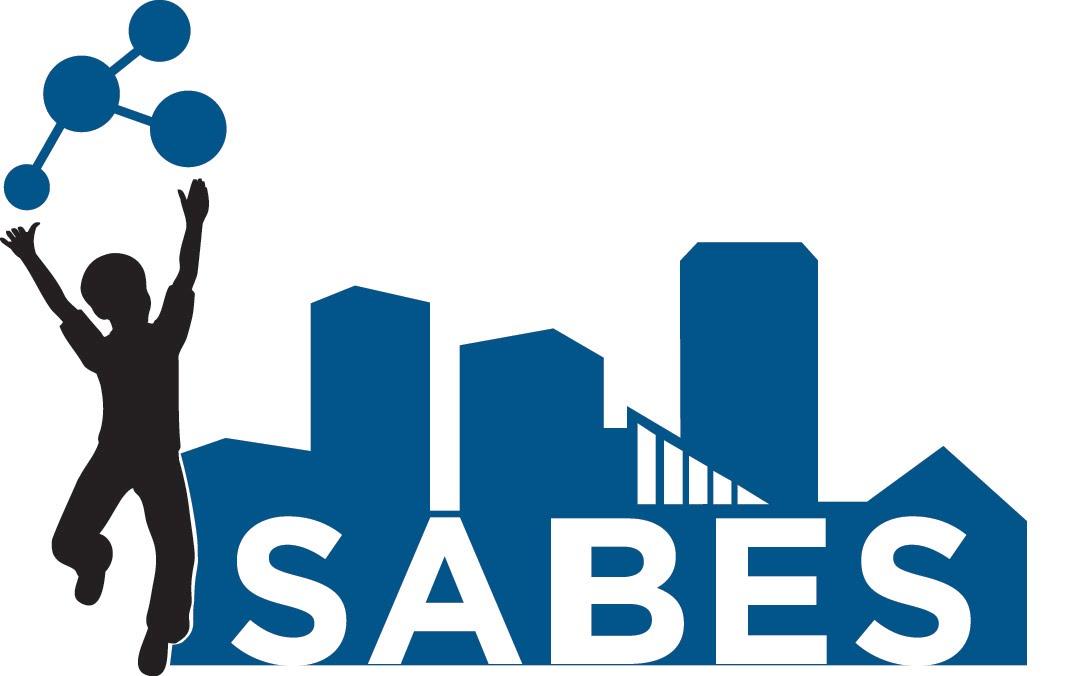 Life Science STEM Academy SyllabusTuesday, 5:00-7:30pmInstructors: Melissa Garcia, Kevin Okun, Keyshawn BossInstructional Support: Sandra Strittmatter, David McKinney.Location: JHU School of Education, 2800 N. Charles St., Room 216Email: magarcia@bcps.k12.md.us; kgokun@bcps.k12.md.us; knjenkins@bcps.k12.md.us Description: This course is designed as an introduction to life science concepts addressed in the Next Generation Science Standards. Topics will include: Matter and Energy in living systems; Heredity; Evolution and Natural Selection; and Application of Life Sciences in Engineering. This course is designed to deepen understanding of life science to increase your confidence in teaching this content through inquiry-based instruction.Objectives:Learn life science content knowledge and related pedagogic skills to improve student learning and achievementApply newly acquired content knowledge to correct common student misconceptions and other learning activitiesIdentify, analyze, and reflect on issues in science teaching and learningPractice hands-on, inquiry-based learning and learn implementation approaches for particular classroom settingsDevelop an understanding of science content, pedagogy, and science and engineering practices necessary for the successful implementation of the STEM curriculumBecome reflective practitioners in scienceMaterialsEdmodo accountAny materials requested before the sessionAttendance PolicyParticipants are expected to arrive on time and to participate in all classes as scheduled. If a participant is absent from a class session, she/he is still responsible for completing the class work and homework assigned for every session.  Participants can only miss five hours of instruction total, the equivalent of two class sessions.  For participants who arrive late, the amount of time missed, rounded up to the nearest half hour, will be included in their missed session time. ParticipationDuring each class, each participant will be issued a “participation grade” based on his/her engagement in the work. This means that participants should be on task at all times, and all side conversations and use of technology (i.e. cell phones/tablets) should be at a minimum, or not occur at all.AssignmentsHomeworkPre-session - assignments to prepare you for the upcoming session’s contentPost-session - assignments to evaluate learningAll assignments will be graded as satisfactory or unsatisfactory.  Participants must earn satisfactory on all assignments to receive course credit.  Assignments that are unsatisfactory can be resubmitted once.Three AUs and three CPD MSDEs will be awarded for the successful completion of the course; ‘successful completion’ will be evaluated based on session attendance, assignment grades, and participation grades.Statement of Academic Continuity: Please note that in the event of weather and/or in other extraordinary circumstances, the School ofEducation may change the normal academic schedule and/or make appropriate changes to course structure, format, and delivery. In the event such changes become necessary, information will be posted on the Edmodo site.Topics:****Snow Dates: March 28, 2017 and April 4, 2017 Session #DateTopicNGSS(Disciplinary Core Ideas)1Sept 20Introduction/ Energy in biological systemsLS1.CLS2.BPS3.D2Oct 4Photosynthesis & Cellular RespirationLS1.ALS1.CPS3.D3Oct18 Matter and Energy in biological systems - Forms and TransferLS1.CLS2.BPS3.D4Nov 1Food Chains/WebsLS1.CLS2.ALS2.BLS2.C5Nov 15Energy PyramidsLS1.CLS2.ALS2.BLS2.C6Nov 29DNA and Protein SynthesisLS1.ALS1.BLS3.A7Dec 13Inheritances of TraitsLS3.ALS3.BLS4.A8Jan 10Natural SelectionLS4.B9Jan 31Structures/Functions of TraitsLS1.ALS4.BLS4.CSession #DateTopicNGSS(Disciplinary Core Ideas)10  Feb 21AdaptationsLS4.CLS4.D11Mar 7Evidence of EvolutionLS4.BLS4.C12March 21BiomimicryLS1.ALS4.CETS.1-1ETS.1-2ETS.1-3ETS.1-4